FICHE DE RENSEIGNEMENTSVOTRE STRUCTURERaison sociale de l’association : Siège Social : N° SIRET :  Code APE : Numéro de déclaration en préfecture : Numéros de licences d’entrepreneur du spectacle :                       Validité : Association représentée par : 	En qualité de : Courriel :  Téléphone : VOTRE ÉVÉNEMENTIntitulé de l’événement : Esthétique musicale : Présentation du projet en quelques mots : Date : 	Horaires :	Accueil du public : 			Coupure son : Fin de service au bar : Évacuation du public : Date souhaitée de remise des clés : Date souhaitée de retour des clés : Jauge attendue : Contact administratif : Tel : Contact technique : Tel : Contact sécurité : Tel :  Merci de renseigner vos besoins concernant les demandes ci-dessous, nous nous chargeons de les relayer aux services concernés. Demande de débit de boisson temporaire (licence III) : oui           non Demande de dérogation pour le bruit : oui           non Collecte des déchets : Dans le cas où votre évènement nécessite des contenants supplémentaires à ceux fournis :Containers ordures ménagères 340 litres – Quantité : …..  Containers déchets recyclés 340 litres – Quantité : …….. Containers pour verres 240 litres - Quantité : ……..  L’association se charge en autonomie des points suivants : Déclaration SACEM dès lors qu’une diffusion sonore est prévue (minimum 15 jours en amont)Déclaration CNM pour la taxe sur les spectacles de variétés s’il y a eu contractualisation entre un producteur et l’association (contrat de cession) ou l’embauche d’artistes en contrat d’engagement (concerts de musiques actuelles et Dj set inclus) En tant qu’organisateur de l’événement, responsabilité de la sécurité et prévention des débordements.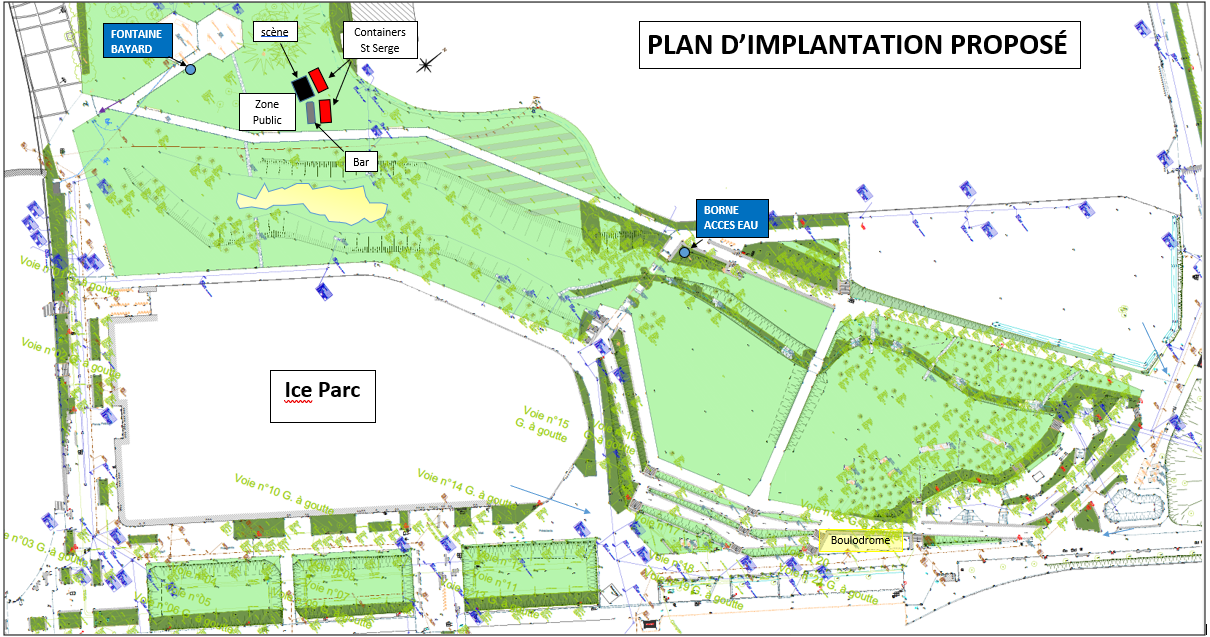 